Harold’s Series Cheat Sheet16 March 2024Recursive and ExplicitSummation FormulasBinomial TheoremFactorials and ConstantsSigma NotationSigma NotationSigma Notation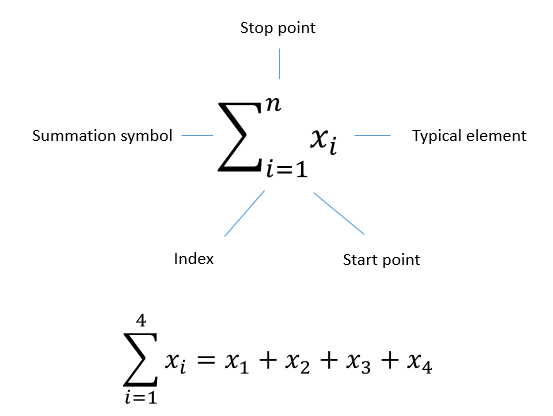 SequenceSeriesOperationArithmetic SeriesGeometric SeriesSummation NotationSummation ExpandedSum of n Terms(Finite Series)Sum of  Terms(Infinite Series)Recursive nth TermExplicit nth TermTypeSummation FormulasConstant Multiple RuleSum RuleChange of BoundsSum of Powers(Arithmetic Series)Interesting Summation FormulasBinomial SeriesBinomial SeriesExpandedExpandedPascal’s Triangle11    11    2    1 1    3    3    11    4    6    4    11    5   10   10   5   1ExampleBinomial TheoremOperationFormulaFactorialDouble Factorial  (Even n)  (Odd n)Gamma Function(Continuous Factorial)CombinationConverges for  and all complex r , r ≠ 0, wherePermutationFibonacci SequenceRecursive:F0 = 0F1 = 1Fn = Fn-1 + Fn-2Explicit:F = {0, 1, 1, 2, 3, 5, 8, 13, 21, 34, 55, 89, 144, 233, 377, 610, 987, 1597, 2584, …}Golden Ratio ≅ 1.6180 33988 74989 48482 04586 83436 56381 17720 30917 98057 …Euler’s IdentitySince  in Euler’s Numbere ≅ 2.71828 18284 59045 23536 02874 71352 66249 77572 47093 69995 ....Imaginary UnitArchimedes’ Constant (pi)π ≅ 3.14159 26535 89793 23846 26433 83279 50288 41971 69399 37510 ...